Отчёт о работе     кружка«КРЕАТИВНОЕ ТВОРЧЕСТВО»(за 2016-2017 учебный год)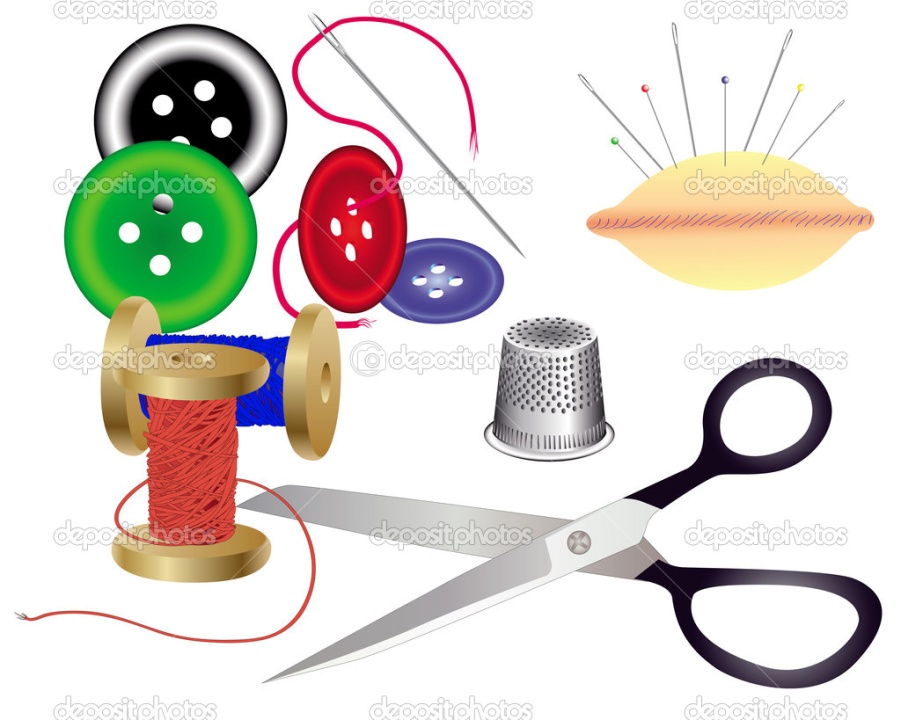 
Руководитель кружка «Креативное творчество»учитель технологии: Бобрышева Любовь НиколаевнаОтчёто работе кружка «КРЕАТИВНОЕ ТВОРЧЕСТВО»за 2016-2017 учебный год.В течении года  занятия кружка «Креативное творчество» проводились в соответствии  с тематическим планированием. Все учащиеся принимали активное участие в деятельности кружка.  За год  проведено- 70 занятий, в соответствии с тематическим планированием.На занятиях обучающиеся совершенствовали навыки шитья, вышивания, работе с бумагой. Изготовили интересные творческие работы. На базе нашей школы в ноябре 2016 г. Прошёл районный семинар завучей по учебно-воспитательной работе.  Для гостей нашей школы ребята изготовили подарочные сувениры.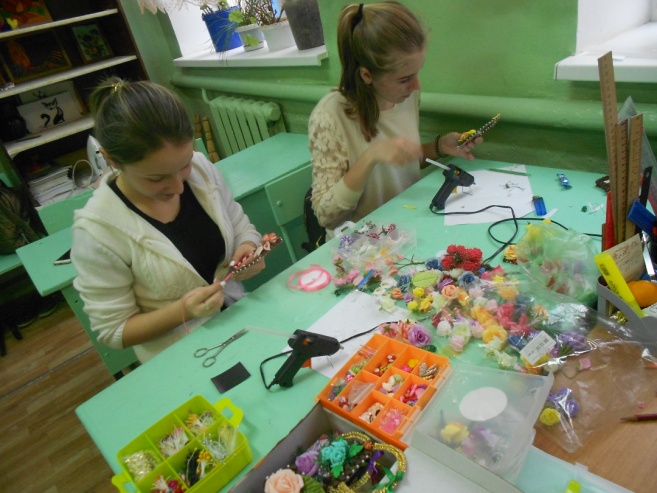 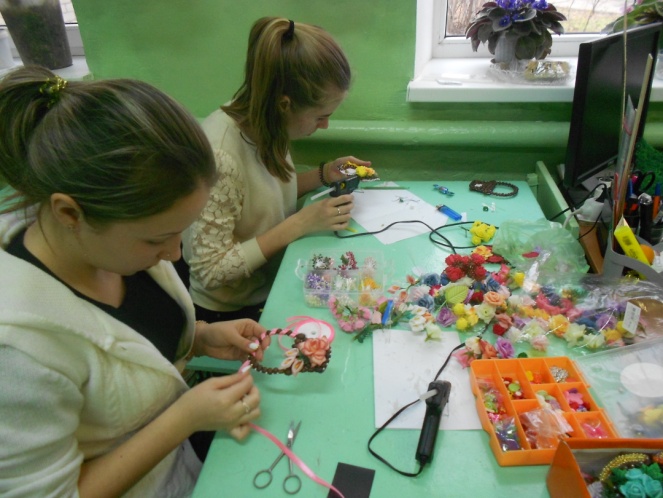 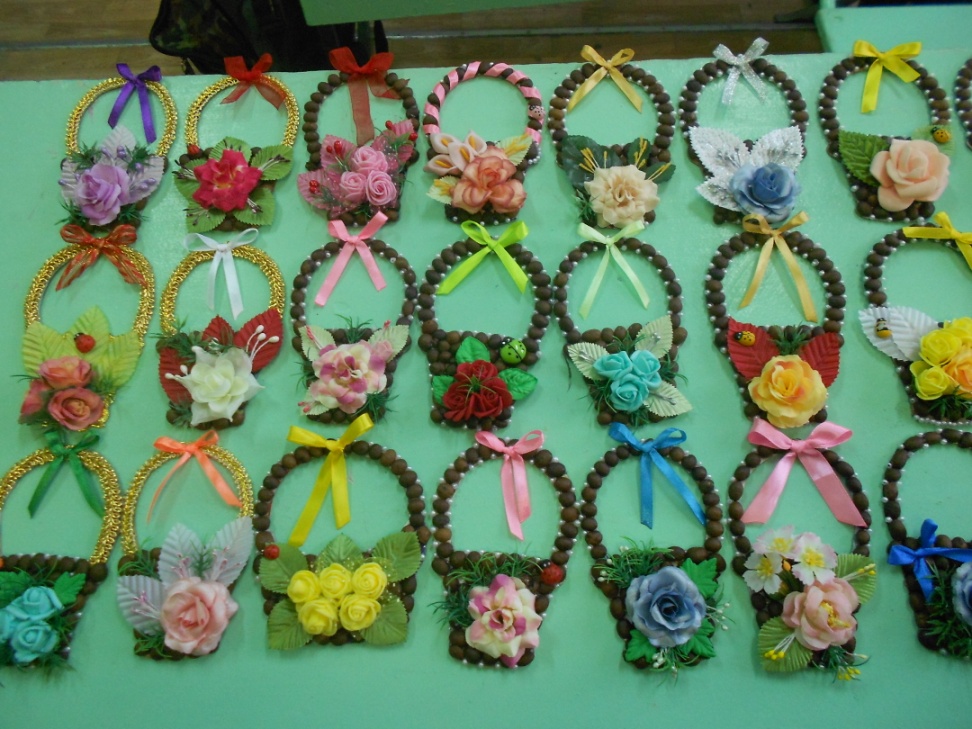     К  наступающему Новому Году  ребята изготовили для всех учителей школы магнитики « ПЕТУШОК» - символ наступающего года. 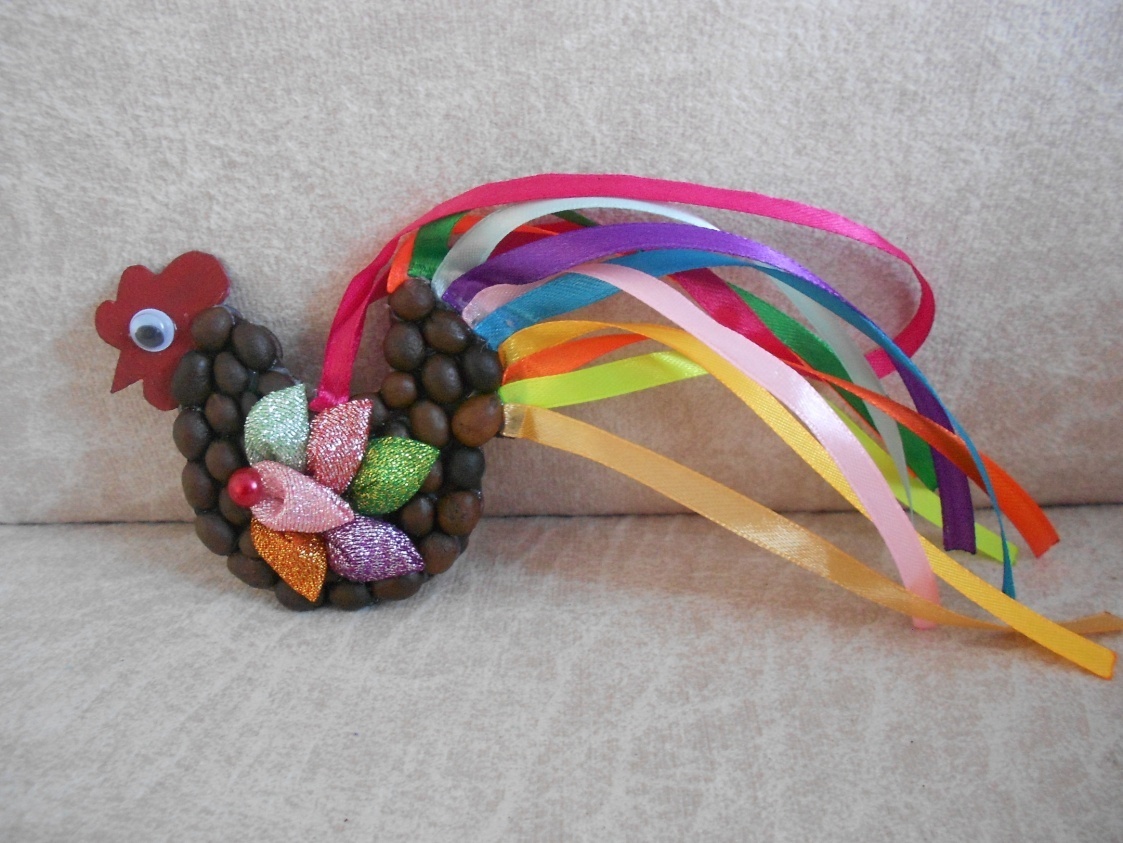   К международному женскому дню 8 Марта ребята сделали  оригинальные  сувениры в виде туфельки. 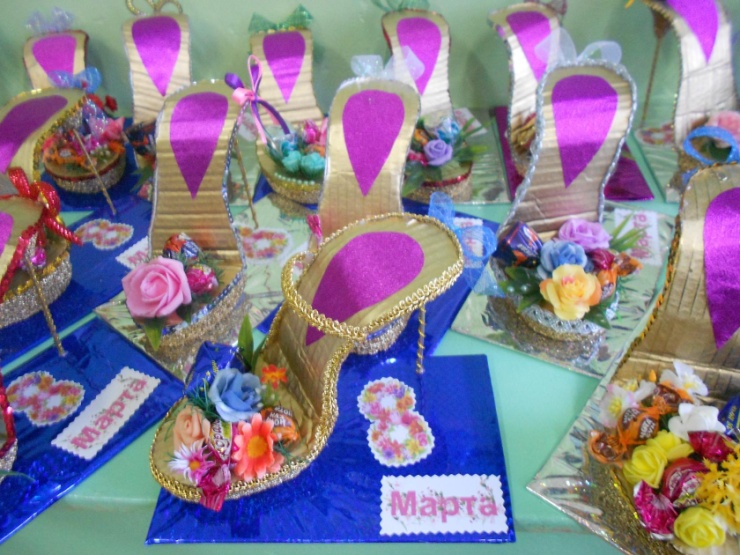 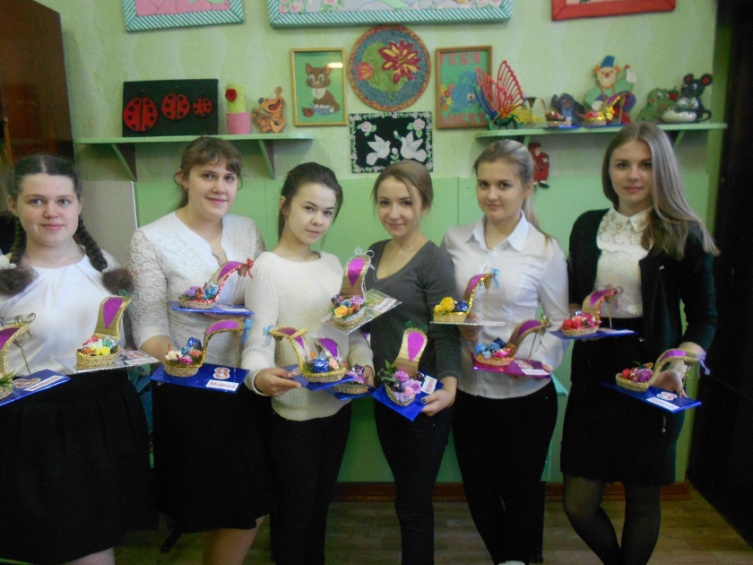 Творческая  работа участницы кружка, Невревой Марины, «Поздравительная открытка»  выполненная  под руководством Бобрышевой Л. Н., участвовала в краевом конкурсе  художественного творчества детей, где была отмечена дипломом победителя конкурса – 1 место.  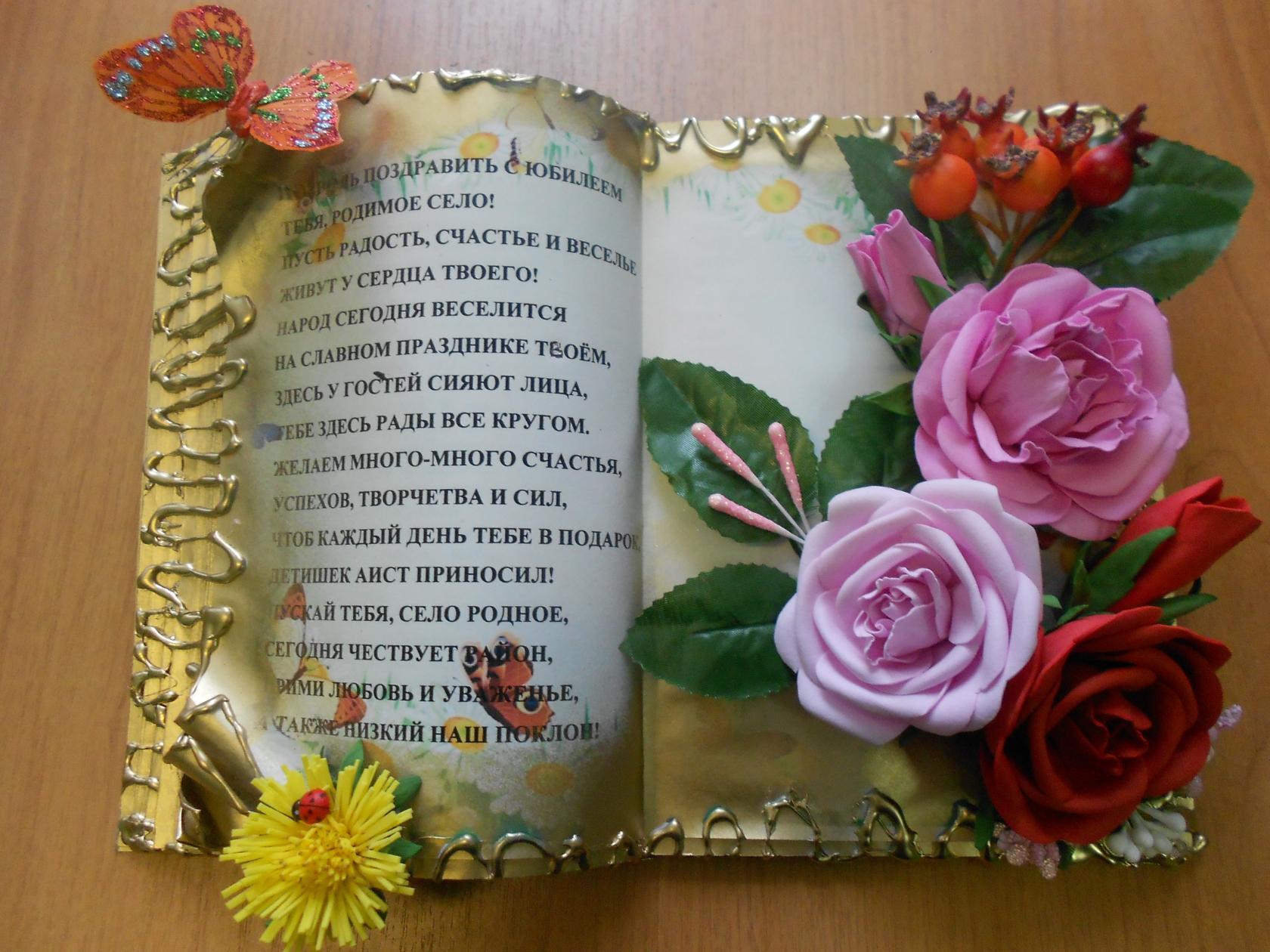 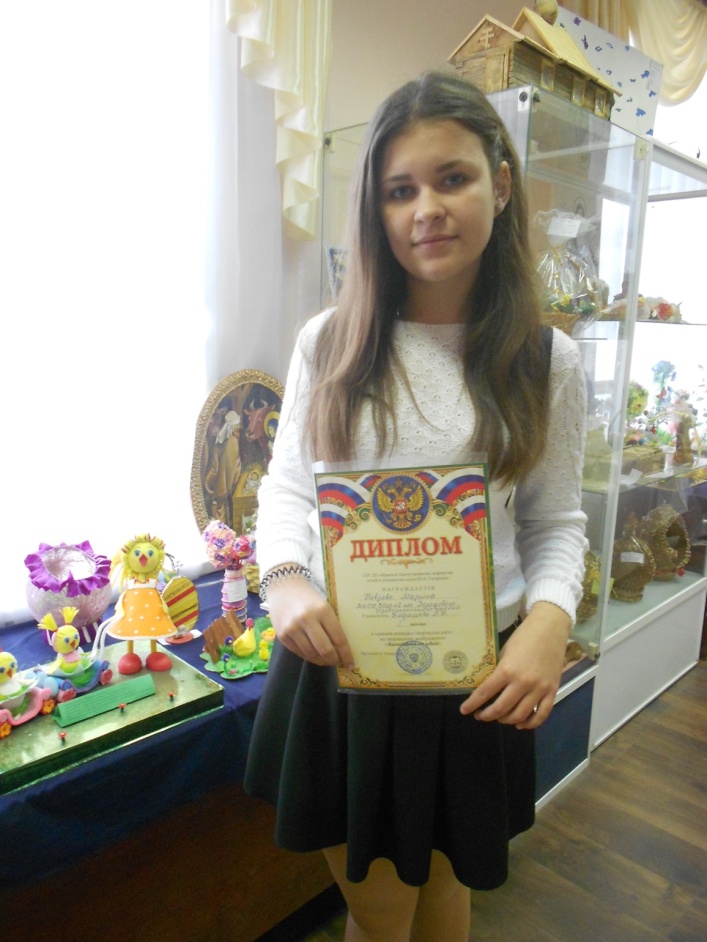 В апреле на базе ГБУ ДО «Краевого Центра развития творчества детей и юношества имени Ю.А.Гагарина» проходил краевой конкурс декоративно-прикладного искусства «Светлый праздник Пасхи», где работа ученицы 11 класса Сурневой Виктории, стала призёром этого конкурса и заняла 3-е место. 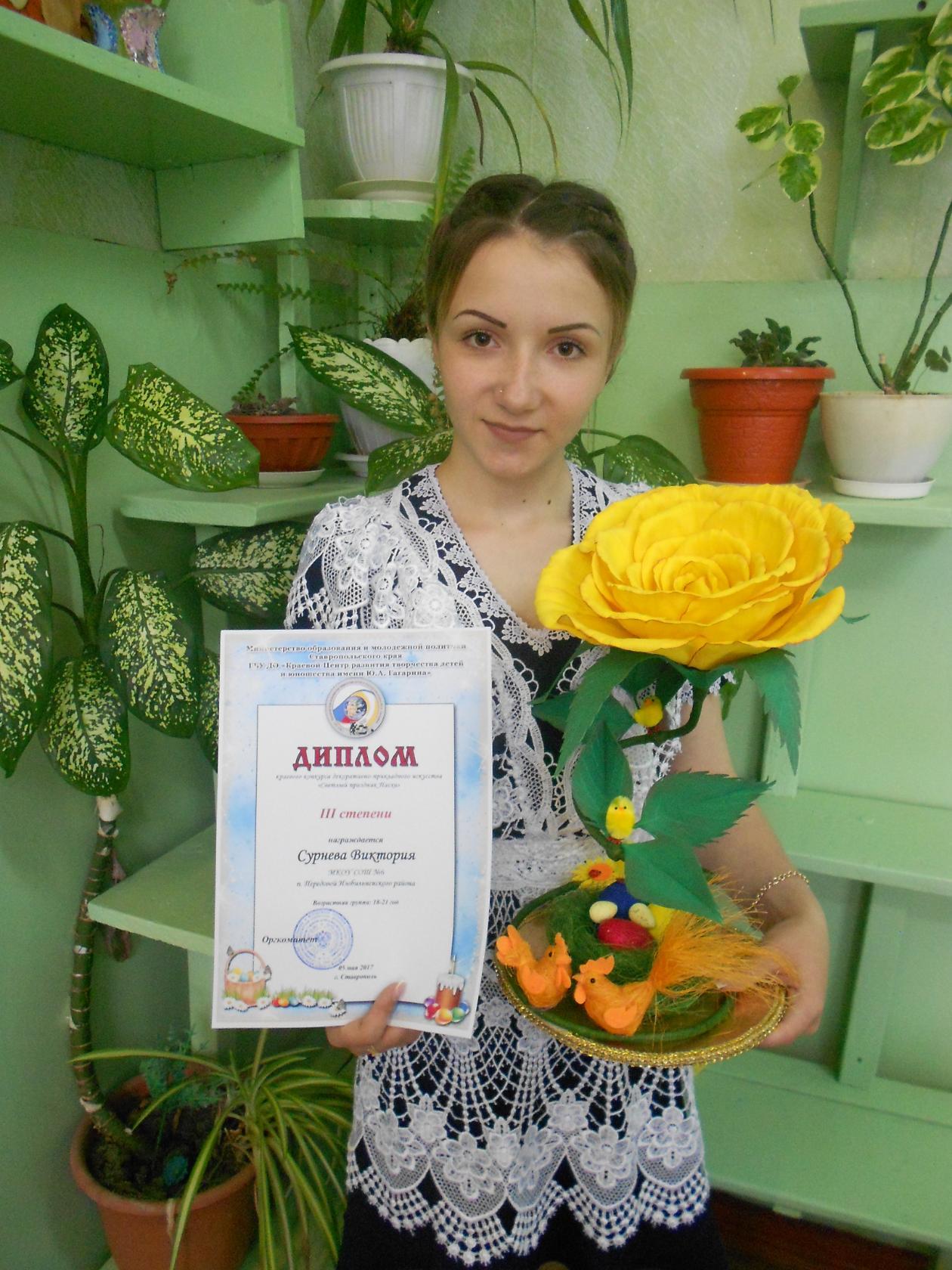 Выводы: В  2016-2017 учебном году все планируемые занятия проведены. Ребятам очень нравится работать в разных направлениях, видах творчества. В результате получают возможность развивать образное мышление, воображение, фантазию, техническое мышление, творческие способности, знакомятся с новыми технологическими приёмами обработки различных материалов. Материальная база желает лучшего, многие ребята не приносят к занятиям ничего, приходится самой все покупать. В кружке «Креативное творчество» постоянно происходит тренировки движений пальцев рук, развиваются познавательные потребности и способности каждого учащегося.  Руководитель кружка:                                Бобрышева Л.Н.